61103 м. Харків, вул..Новопрудна,1, http://dnz279.edu.kh.ua, dnz279@kharkivosvita.net.ua НАКАЗ11.02.2014                                                                                                     №__Про призначення відповідальногоза дотримання встановлених на 2014 рік лімітів споживання енергоносіїв у фізичних обсягах,посилення роботи щодо економії споживання енергоносіїв та затвердження лімітівспоживання енергоносіїв у фізичних обсягах по ДНЗ Відповідно до Закону України від 01.07.1994 № 75/94-ВР "Про енергозбереження", на підставі лімітних довідок про бюджетні асигнування на 2014 рік, виданих управлінням фінансів Дзержинського району Департаменту бюджету і фінансів Харківської міської ради 27.01.2014, наказу управління освіти адміністрації Дзержинського району Харківської міської ради від 11.02.2014 №9-а «Про затвердження лімітів споживання енергоносіїв у фізичних обсягах та посилення роботи щодо економії споживання енергоносіїв у 2014 році», з метою забезпечення економного використання енергоносіїв і приведення лімітів споживання енергоносіїв у фізичних обсягах на 2014 рік до встановлених рішенням 29 сесії Харківської міської ради 6 скликання від 22.01.2014 № 1419/14 "Про бюджет міста Харкова на 2014 рік"НАКАЗУЮ:Взяти під особистий контроль питання дотримання встановлених лімітів споживання енергоносіїв у фізичних обсягах:Теплова енергія - 266,4 Гкал,Водопостачання - 1 072,2 куб.м.Водовідведення - 1 812,4 куб.м.Електроенергія - 19 735,6 квт.годинПостійно Забезпечити жорсткий режим економного і раціонального використання енергоносіїв, звести до необхідного мінімуму витрачання гарячої та холодної води, електричної енергії, не допускати перевитрат та вживати заходи щодо усунення понадлімітних витрат енергоносіїв. Постійно     3. Призначити відповідальним за дотримання встановлених на 2014 рік лімітів споживання енергоносіїв у фізичних обсягах завідувача господарства Дружиніну О.Г.4. Завідувачу господарства Дружиніній О.Г.:4.1. Забезпечити економне та раціональне використання та споживання  в дошкільному навчальному закладі енергоносіїв.Постійно4.2. Для контролю витрат споживання енергоносіїв у фізичних обсягах  забезпечити щоденне зняття показників приладів обліку енергоносіїв та внесення їх до журналу обліку.		   				                                             Постійно4.3. Не допускати перевитрат теплової енергії, холодної та гарячої води, електроенергії у натуральних показниках у порівнянні з аналогічним періодом 2013 року та вживати дієві заходи щодо усунення понадлімітних витрат. Постійно4.4. Провести роботу щодо забезпечення раціонального використання та економії енергоносіїв через впровадження організаційно-технічних заходів, спрямованих на підвищення енергоефективності та зменшення споживання енергоносіїв шляхом:4.4.1. Зведення до мінімуму освітлення коридорів, підсобних приміщень, сходових майданчиків, класів у загальноосвітніх навчальних закладах під час перерв, канікул, груп під час прогулянок та денного сну.Постійно4.4.2. Забезпечення максимального використання енергозберігаючих ламп освітлення.Постійно4.4.3. Зменшення тиску теплоносія шляхом прикриття вентиля в залежності від температурного режиму.             В опалювальний сезон4.4.4. Зведення до мінімуму обігріву приміщень електроприладами.Постійно4.4.5. Перекриття вентилів на трубах холодної та гарячої води в нічний час, святкові та вихідні дні.Постійно4.4.6. Проведення ремонту труб і кранів холодної та гарячої води, системи теплопостачання, змивних бачків унітазів тощо.Постійно4.4.7. Встановлення, а за необхідності заміни приладів обліку теплової енергії, холодної та гарячої води, електроенергії.              						Постійно, в разі необхідності4.4.8. Своєчасного проведення повірки та профілактичних вимірів приладів обліку теплової енергії, холодної та гарячої води, електроенергії.       Постійно, відповідно до графіку4.4.9. Забезпечення щоденного зняття показників приладів обліку енергоносіїв та внесення їх до журналу обліку, проведення аналізу споживання теплової енергії, холодної та гарячої води, електроенергії у натуральних показниках, відстеження та корегування (зменшення) їх споживання.Постійно5.Працівникам дошкільного закладу:Не перевищувати затверджені ліміти  споживання енергоносіїв на 2014 рік. Не  використовувати електроприладів для обігріву приміщень. Постійно.Зменшувати освітлення коридорів, підсобних приміщень, вимикати освітлення в приміщеннях на час відсутності дітей. Постійно6. У  разі збільшення споживання енергоносіїв у натуральних показниках у порівнянні з аналогічним періодом 2013 року надавати обґрунтовані письмові пояснення з підтверджуючими документами.За фактом, до 10 числа місяця, наступного за звітним   Контроль за виконанням даного наказу залишаю за собою.Завідувач КЗ « ДНЗ № 279»                                               О.М. КоротунЗ наказом ознайомлені:Колонтаєвська О.О. 						Дружиніна О.Г.Кучма Г.Є. 							Гошко О.Д.Рєпіна Л.Л. 							Горушкіна С.І.Виходцева І.К. 							Федоренко С.В.Северянова Г.О.							Павлов М.В.Гурбанова З.М.							Руцкий О.В.Воскресенська Н.В.						Галайда К.Б.Гриньова Т.Ю. 							Бабін Д.І.Красникова О.І. 							Журавель С.Б.Перекрест М.Г. 							Тітор Т.Б.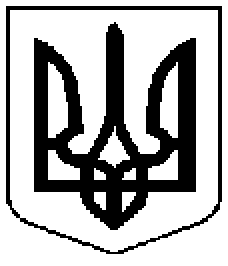 Комунальний заклад  	           Коммунальное  учреждение      «Дошкільний                            «Дошкольное        навчальний                                 учебное            заклад                                    учреждение   (ясла-садок) № 279                    (ясли-сад) №279      Харківської                           Харьковского городского      міської ради»                                  совета»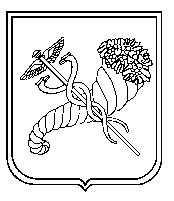 